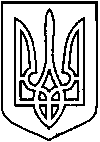 СЄВЄРОДОНЕЦЬКА МІСЬКА ВІЙСЬКОВО-ЦИВІЛЬНА АДМІНІСТРАЦІЯ  СЄВЄРОДОНЕЦЬКОГО РАЙОНУ  ЛУГАНСЬКОЇ  ОБЛАСТІРОЗПОРЯДЖЕННЯкерівникаСєвєродонецькоїміськоївійськово-цивільноїадміністрації«        »березня2022  року                                                          №Про погодження премії директору Сєвєродонецького дитячо-юнацького комплексу «Юність» за лютий 2022 рокуКеруючись Законами України «Про військово-цивільні адміністрації»,   «Про місцеве самоврядування в Україні», на підставі  абзацу третього пункту 3.1 розділу3 «Умови матеріального забезпечення керівника» Контракту про призначення на посаду директора комплексної позашкільної навчально-виховної установи «Сєвєродонецький дитячо-юнацький комплекс «Юність»від 23.01.2020, враховуючи службову записку заступника керівника Сєвєродонецької міської військово-цивільної адміністрації Сєвєродонецького району Луганської області Олега КУЗЬМІНОВА, яка зареєстрована загальним відділом Сєвєродонецької міської  військово-цивільної адміністрації 10.02.2022сл.з.69,                    ПОГОДИТИдиректору Сєвєродонецького дитячо-юнацького комплексу «Юність» ХАЧАТУРОВУ Рубену Сергійовичу премію за лютий 2022 року у розмірі його місячногопосадового окладу у  відповідності до Положення про матеріальне заохочення працівників С ДЮК «Юність»за рахунок економії фонду оплати плати праці. Головному бухгалтеру Сєвєродонецького дитячо-юнацького комплексу «Юність» здійснити виплату премії ХАЧАТУРОВУ Рубену Сергійовичу.Дане розпорядження підлягає оприлюдненню. Контроль за виконанням цього розпорядження покладаю на                            заступника керівника Сєвєродонецької міської військово-цивільної адміністрації ОлегаКУЗЬМІНОВА.Керівник Сєвєродонецької міськоївійськово-цивільної адміністрації 			Олександр СТРЮК